ПРОЕКТ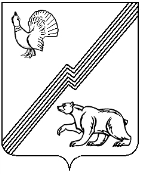 АДМИНИСТРАЦИЯ ГОРОДА ЮГОРСКАХанты-Мансийского  автономного округа – ЮгрыПОСТАНОВЛЕНИЕот ____________                                                                                                      № _______ Об утверждении нормативных затрат на обеспечение функций администрации города Югорска В соответствии с частью 5 статьи 19 Федерального закона от 05.04.2013 № 44-ФЗ «О контрактной системе в сфере закупок товаров, работ, услуг для обеспечения государственных и муниципальных нужд»,  руководствуясь постановлением Правительства Российской Федерации от 13.10.2014 № 1047 «Об общих требованиях к определению нормативных затрат на обеспечение функций государственных органов, органов управления государственными внебюджетными фондами и муниципальных органов», постановлением администрации города Югорска от 20.07.2015 № 2628 «Об утверждении Правил определения нормативных затрат на обеспечение функций муниципальных органов, в том числе подведомственных им казенных учреждений»: 1. Утвердить нормативные затраты на обеспечение функций администрации города Югорска (приложение).2. Разместить нормативные затраты на официальном сайте администрации города Югорска.3. Контроль за выполнением постановления возложить на первого заместителя главы администрации города – директора департамента муниципальной собственности и градостроительства С.Д. Голина.Исполняющий обязанности главы администрации города Югорска                                                                         С.Д. ГолинПриложение к постановлению администрации города Югорска от _____ 2016 года № ____Нормативные затраты на обеспечение функцийАдминистрации города Югорска1. Норматив на приобретение многофункциональных устройств, принтеров и копировальных аппаратов (оргтехники), компьютеров и комплектующих  к ним*.* Не указанные в перечне или требуемые в большем объеме, чем указано в перечне, товары, работы, услуги, приобретаются по заявке с приложением расчета и обоснования.** Цена может корректироваться на основании общедоступной информации о рыночных ценах товаров, работ, услуг; информации о ценах товаров, работ, услуг, полученной по запросу заказчика у поставщиков (подрядчиков, исполнителей), осуществляющих поставки идентичных товаров, работ, услуг, планируемых к закупкам или при их отсутствии - однородных товаров, работ, услуг, а также информации, полученной в результате размещения запросов цен на товары, работы, услуги в единой информационной системе.2. Норматив на приобретение серверов и оборудования для регистрации документов*.* Не указанные в перечне или требуемые в большем объеме, чем указано в перечне, товары, работы, услуги, приобретаются по заявке с приложением расчета и обоснования.** Цена может корректироваться на основании общедоступной информации о рыночных ценах товаров, работ, услуг; информации о ценах товаров, работ, услуг, полученной по запросу заказчика у поставщиков (подрядчиков, исполнителей), осуществляющих поставки идентичных товаров, работ, услуг, планируемых к закупкам или при их отсутствии - однородных товаров, работ, услуг, а также информации, полученной в результате размещения запросов цен на товары, работы, услуги в единой информационной системе.3. Норматив на приобретение расходных материалов для различных типов принтеров, многофункциональных устройств (картриджи)** Не указанные в перечне или требуемые в большем объеме, чем указано в перечне, товары, работы, услуги, приобретаются по заявке с приложением расчета и обоснования.** Цена может корректироваться на основании общедоступной информации о рыночных ценах товаров, работ, услуг; информации о ценах товаров, работ, услуг, полученной по запросу заказчика у поставщиков (подрядчиков, исполнителей), осуществляющих поставки идентичных товаров, работ, услуг, планируемых к закупкам или при их отсутствии - однородных товаров, работ, услуг, а также информации, полученной в результате размещения запросов цен на товары, работы, услуги в единой информационной системе.4. Норматив на ТО и заправку расходных материалов для различных типов принтеров, многофункциональных устройств (картриджи)** Не указанные в перечне или требуемые в большем объеме, чем указано в перечне, товары, работы, услуги, приобретаются по заявке с приложением расчета и обоснования.** Цена может корректироваться на основании общедоступной информации о рыночных ценах товаров, работ, услуг; информации о ценах товаров, работ, услуг, полученной по запросу заказчика у поставщиков (подрядчиков, исполнителей), осуществляющих поставки идентичных товаров, работ, услуг, планируемых к закупкам или при их отсутствии - однородных товаров, работ, услуг, а также информации, полученной в результате размещения запросов цен на товары, работы, услуги в единой информационной системе.5. Норматив на приобретение расходных материалов компьютеров** Не указанные в перечне или требуемые в большем объеме, чем указано в перечне, товары, работы, услуги, приобретаются по заявке с приложением расчета и обоснования.** Цена может корректироваться на основании общедоступной информации о рыночных ценах товаров, работ, услуг; информации о ценах товаров, работ, услуг, полученной по запросу заказчика у поставщиков (подрядчиков, исполнителей), осуществляющих поставки идентичных товаров, работ, услуг, планируемых к закупкам или при их отсутствии - однородных товаров, работ, услуг, а также информации, полученной в результате размещения запросов цен на товары, работы, услуги в единой информационной системе.6. Норматив на приобретение мобильных носителей информации (флэшки, жесткие диски)** Не указанные в перечне или требуемые в большем объеме, чем указано в перечне, товары, работы, услуги, приобретаются по заявке с приложением расчета и обоснования.** Цена может корректироваться на основании общедоступной информации о рыночных ценах товаров, работ, услуг; информации о ценах товаров, работ, услуг, полученной по запросу заказчика у поставщиков (подрядчиков, исполнителей), осуществляющих поставки идентичных товаров, работ, услуг, планируемых к закупкам или при их отсутствии - однородных товаров, работ, услуг, а также информации, полученной в результате размещения запросов цен на товары, работы, услуги в единой информационной системе.7. Норматив на приобретение периодических печатных изданий и справочной литературы** Не указанные в перечне или требуемые в большем объеме, чем указано в перечне, товары, работы, услуги, приобретаются по заявке с приложением расчета и обоснования.** Цена может корректироваться на основании общедоступной информации о рыночных ценах товаров, работ, услуг; информации о ценах товаров, работ, услуг, полученной по запросу заказчика у поставщиков (подрядчиков, исполнителей), осуществляющих поставки идентичных товаров, работ, услуг, планируемых к закупкам или при их отсутствии - однородных товаров, работ, услуг, а также информации, полученной в результате размещения запросов цен на товары, работы, услуги в единой информационной системе.8. Норматив на приобретение мебели и отдельных материально-технических средств** Не указанные в перечне или требуемые в большем объеме, чем указано в перечне, товары, работы, услуги, приобретаются по заявке с приложением расчета и обоснования.** Цена может корректироваться на основании общедоступной информации о рыночных ценах товаров, работ, услуг; информации о ценах товаров, работ, услуг, полученной по запросу заказчика у поставщиков (подрядчиков, исполнителей), осуществляющих поставки идентичных товаров, работ, услуг, планируемых к закупкам или при их отсутствии - однородных товаров, работ, услуг, а также информации, полученной в результате размещения запросов цен на товары, работы, услуги в единой информационной системе.9. Норматив на приобретение канцелярских принадлежностей** Не указанные в перечне или требуемые в большем объеме, чем указано в перечне, товары, работы, услуги, приобретаются по заявке с приложением расчета и обоснования.** Цена может корректироваться на основании общедоступной информации о рыночных ценах товаров, работ, услуг; информации о ценах товаров, работ, услуг, полученной по запросу заказчика у поставщиков (подрядчиков, исполнителей), осуществляющих поставки идентичных товаров, работ, услуг, планируемых к закупкам или при их отсутствии - однородных товаров, работ, услуг, а также информации, полученной в результате размещения запросов цен на товары, работы, услуги в единой информационной системе.10. Норматив на приобретение хозяйственных товаров** Не указанные в перечне или требуемые в большем объеме, чем указано в перечне, товары, работы, услуги, приобретаются по заявке с приложением расчета и обоснования.** Цена может корректироваться на основании общедоступной информации о рыночных ценах товаров, работ, услуг; информации о ценах товаров, работ, услуг, полученной по запросу заказчика у поставщиков (подрядчиков, исполнителей), осуществляющих поставки идентичных товаров, работ, услуг, планируемых к закупкам или при их отсутствии - однородных товаров, работ, услуг, а также информации, полученной в результате размещения запросов цен на товары, работы, услуги в единой информационной системе.11. Норматив на приобретение материальных запасов для нужд гражданской защиты населения** Не указанные в перечне или требуемые в большем объеме, чем указано в перечне, товары, работы, услуги, приобретаются по заявке с приложением расчета и обоснования.** Цена может корректироваться на основании общедоступной информации о рыночных ценах товаров, работ, услуг; информации о ценах товаров, работ, услуг, полученной по запросу заказчика у поставщиков (подрядчиков, исполнителей), осуществляющих поставки идентичных товаров, работ, услуг, планируемых к закупкам или при их отсутствии - однородных товаров, работ, услуг, а также информации, полученной в результате размещения запросов цен на товары, работы, услуги в единой информационной системе.Норматив на одного служащегоДолжности муниципальной службы высшей группыДолжности муниципальной службы высшей группыДолжности муниципальной службы высшей группыДолжности муниципальной службы главной группыДолжности муниципальной службы главной группыДолжности муниципальной службы главной группыДолжности муниципальной службы ведущей, старшей и младшей групп, должности, не отнесенные к должностям муниципальной службыДолжности муниципальной службы ведущей, старшей и младшей групп, должности, не отнесенные к должностям муниципальной службыДолжности муниципальной службы ведущей, старшей и младшей групп, должности, не отнесенные к должностям муниципальной службыНорматив на одного служащегонорматив количества оргтехникистоимость, руб.**периодичность приобретения (срок эксплуатации)норматив количества оргтехникистоимость, руб.**периодичность приобретения (срок эксплуатации)норматив количества оргтехникистоимость, руб.**периодичность приобретения (срок эксплуатации)Приобретение многофункционального устройства1не более  20 0005 лет1не более        20 0005 летне более 1 на 3 сотрудников отделане более  20 0005 летПриобретение принтера лазерного монохромного1не более  13 0005 летПриобретение мониторов1не более  15 0007 лет1не более        15 0007 лет1не более  15 0007 летПриобретение системных блоков офисных (для работы с документами)1не более  28 0005 лет1не более        28 0005 лет1не более  28 0005 летПриобретение системных блоков для работы с графической информацией1не более  40 0005 лет1не более        40 0005 летПриобретение планшетных компьютеров1не более  75 0005 летПриобретение ноутбуков для работы с документами1не более  38 0005 лет1не более     38 0005 летПриобретение ноутбуков для работы с графической информацией1не более  65 0005 лет1не более     65 0005 летПриобретение многофункционального устройства формата А3 монохромногоне более 1 на  отделне более  90 0005 летВид нормативаНаименование, периодичностьКатегории и группы должностей, структурные подразделенияНормативЦена, руб.**Приобретение Сервера (срок полезного использования не менее 5 лет)СерверНа администрацию города Югорскапо мере необходимостине более          300 000,00 рублей включительноПриобретение Сервера баз данных (срок полезного использования не менее 5 лет)СерверНа администрацию города Югорскапо мере необходимостине более         900 000,00 рублей включительноПриобретение оборудования для регистрации документов (срок полезного использования не менее 3 лет)Ручной сканер штрих кодов, принтер для штрих кодов, сканер документовДля приемных руководителей1не более         105 000,00 рублейНаименование картриджаДолжности муниципальной службы  и должности, не отнесенные к должностям муниципальной службыДолжности муниципальной службы  и должности, не отнесенные к должностям муниципальной службыДолжности муниципальной службы  и должности, не отнесенные к должностям муниципальной службыНаименование картриджанорматив количества картриджей в годстоимость, руб.**периодичность приобретения (срок эксплуатации)картридж Xerox, черный1не более 2 5001 годкартридж Panasonic, черный1не более 2 5001 годкартридж Cyocera, черный1не более 8 0001 годкартридж Cyocera, голубой1не более 9 0001 годкартридж Cyocera, пурпурный1не более 9 0001 годкартридж Cyocera, желтый1не более 9 0001 годкартридж HP, черный1не более 3 0001 годкартридж HP, голубой1не более 6 0001 годкартридж HP, пурпурный1не более 6 0001 годкартридж HP, желтый1не более 6 000 1 годкартридж Canon, черный1не более 2 0001 годДолжности муниципальной службы  и должности, не отнесенные к должностям муниципальной службыДолжности муниципальной службы  и должности, не отнесенные к должностям муниципальной службыДолжности муниципальной службы  и должности, не отнесенные к должностям муниципальной службынорматив количества  в годстоимость, руб.**периодичность приобретения (срок эксплуатации)Заправка картриджа, черный3не более 5001 годРемонт картриджа, черный1не более 1 0001 годВид нормативаПериодичностьКатегории и группы должностей, структурные подразделенияНорматив Цена, руб.**Мышь компьютерная оптическаяНе более 1 раз в 3 годаВсе категории  должностей,  согласно штатному расписанию1 шт.Не более 1 000,00 включительноКлавиатураНе более 1 раз в 3 годаВсе категории  должностей,  согласно штатному расписанию1 шт.Не более 1 000,00 включительноНорматив на одного служащегоДолжности муниципальной службы высшей группыДолжности муниципальной службы высшей группыДолжности муниципальной службы высшей группыДолжности муниципальной службы главной группыДолжности муниципальной службы главной группыДолжности муниципальной службы главной группыДолжности муниципальной службы ведущей, старшей и младшей групп, должности, не отнесенные к должностям муниципальной службыДолжности муниципальной службы ведущей, старшей и младшей групп, должности, не отнесенные к должностям муниципальной службыДолжности муниципальной службы ведущей, старшей и младшей групп, должности, не отнесенные к должностям муниципальной службыНорматив на одного служащегонорматив количества оргтехникистоимость, руб.**периодичность приобретения (срок эксплуатации)норматив количества оргтехникистоимость, руб.**периодичность приобретения (срок эксплуатации)норматив количества оргтехникистоимость, руб.**периодичность приобретения (срок эксплуатации)Флэш-накопитель на 32 Гб1не более       1 5003 года1не более      1 5003 годаФлэш-накопитель на 8 Гб1не более 5003 года№ п/пНаименование, периодичностьОсновные характеристикиКатегории и группы должностей, структурные подразделенияНорматив Цена за  единицу, руб.**1.CD-дискCD-дискВсе категории  должностей согласно штатному расписанию1 шт. на 1 служащегоне более 302.DVD-дискDVD-дискВсе категории  должностей согласно штатному расписанию1 шт. на 1 служащегоне более 303.RW-дискRW-дискВсе категории  должностей согласно штатному расписанию1 шт. на 1 служащегоне более 30Администрация города ЮгорскаАдминистрация города ЮгорскаАдминистрация города ЮгорскаАдминистрация города ЮгорскаАдминистрация города ЮгорскаНаименование печатного изданияколичество комплектовСтоимость 1 комплекта не более, руб.**Стоимость 1 комплекта не более, руб.**Стоимость 1 комплекта не более, руб.**ИтогоИтогоЖурнал "Гражданская защита"13 700,003 700,003 700,003 700,003 700,00Журнал "Основы безопасности жизнедеятельности"13 700,003 700,003 700,003 700,003 700,00Газета "Коммерсант"17 000,007 000,007 000,007 000,007 000,00Журнал "Делопроизводство"13 500,003 500,003 500,003 500,003 500,00Газета "Первая Советская"21 400,001 400,001 400,002 800,002 800,00Газета "Норд"1700,00700,00700,00700,00700,00Газета "Новости Югры"26 700,006 700,006 700,0013 400,0013 400,00Газета "Югорский вестник"5900,00900,00900,004 500,004 500,00Газета "Тюменские известия"11 000,001 000,001 000,001 000,001 000,00Журнал "Справочник кадровика"117 000,0017 000,0017 000,0017 000,0017 000,00Журнал "Госзакупки.ру. Официальная информация. Письма. Комментарии. Административная практика с ежеквартальным приложением Административная практика ФАС"115 500,0015 500,0015 500,0015 500,0015 500,00Журнал "Казенные учреждения. Учет, отчетность, налогообложение"26 000,006 000,006 000,0012 000,0012 000,00Журнал "Бюджетный учет в вопросах и ответах"27 800,007 800,007 800,0015 600,0015 600,00Журнал "Жилищное право"111 300,0011 300,0011 300,0011 300,0011 300,00Финансовый справочник бюджетной организации113 200,0013 200,0013 200,0013 200,0013 200,00Журнал "БиНО: Бюджетные организации"219 000,0019 000,0019 000,0038 000,0038 000,00Журнал "Сметно-договорная работа в строительстве"121 500,0021 500,0021 500,0021 500,0021 500,00Журнал "Архитектура и строительство в России"13 300,003 300,003 300,003 300,003 300,00Журнал "Консультация и разъяснения по вопросам ценообразования и сметного нормирования в строительстве"13 500,003 500,003 500,003 500,003 500,00Журнал "Госзаказ в вопросах и ответах"121 500,0021 500,0021 500,0021 500,0021 500,00Журнал "Законодательные и нормативные документы в ЖКХ"111 700,0011 700,0011 700,0011 700,0011 700,00Журнал "Системный администратор"15 000,005 000,005 000,005 000,005 000,00Газета "Российская газета"+"Российская газета "Неделя"+"Российская бизнес газета"15 500,005 500,005 500,005 500,005 500,00Журнал "Пресс-служба"113 500,0013 500,0013 500,0013 500,0013 500,00Журнал "Связи с общественностью"116 000,0016 000,0016 000,0016 000,0016 000,00Практика муниципального управления113 500,0013 500,0013 500,0013 500,0013 500,00ЖКХ Журнал руководителя и главного бухгалтера116 400,0016 400,0016 400,0016 400,0016 400,00Отдел ЗАГСОтдел ЗАГСОтдел ЗАГСОтдел ЗАГСОтдел ЗАГСОтдел ЗАГСОтдел ЗАГСЖурнал "ЗАГС"15 000,005 000,005 000,005 000,005 000,00Газета "Югорский вестник"1900,00900,00900,00900,00900,00АрхивАрхивАрхивАрхивАрхивАрхивАрхивЖурнал "Отечественные архивы"Журнал "Отечественные архивы"Журнал "Отечественные архивы"14 200,004 200,004 200,00Административная комиссияАдминистративная комиссияАдминистративная комиссияГазета "Норд"Газета "Норд"Газета "Норд"1700,00700,00700,00Газета "Югорский вестник"Газета "Югорский вестник"Газета "Югорский вестник"1900,00900,00900,00Журнал "Корпоративный юрист практикум"Журнал "Корпоративный юрист практикум"Журнал "Корпоративный юрист практикум"114 300,0014 300,0014 300,00Комиссия по делам несовершеннолетних и защите их правКомиссия по делам несовершеннолетних и защите их правКомиссия по делам несовершеннолетних и защите их правКомиссия по делам несовершеннолетних и защите их правКомиссия по делам несовершеннолетних и защите их правКомиссия по делам несовершеннолетних и защите их правКомиссия по делам несовершеннолетних и защите их правГазета "Норд"Газета "Норд"Газета "Норд"1700,00700,00700,00Газета "Югорский вестник"Газета "Югорский вестник"Газета "Югорский вестник"1900,00900,00900,00Журнал "Беспризорник"Журнал "Беспризорник"Журнал "Беспризорник"11 700,001 700,001 700,00Журнал "Инспектор по делам несовершеннолетних"Журнал "Инспектор по делам несовершеннолетних"Журнал "Инспектор по делам несовершеннолетних"13 700,003 700,003 700,00Отдел опеки и попечительстваОтдел опеки и попечительстваОтдел опеки и попечительстваГазета "Югорский вестник"Газета "Югорский вестник"Газета "Югорский вестник"1900900900Отдел охраны трудаОтдел охраны трудаОтдел охраны трудаОтдел охраны трудаОтдел охраны трудаОтдел охраны трудаОтдел охраны трудаЖурнал "Справочник специалиста по охране труда"Журнал "Справочник специалиста по охране труда"Журнал "Справочник специалиста по охране труда"114 400,0014 400,0014 400,00Журнал "Справочник кадровика"Журнал "Справочник кадровика"Журнал "Справочник кадровика"117 000,0017 000,0017 000,00№ п/пВид нормативаНаименование, периодичностьОсновные характеристикиКатегории и группы должностей, структурные подразделенияНорматив на 1 штатную единицуЦена в расчете на 1 штатную единицу, руб.**1.Количество и цена мебели для должностей муниципальной службы "Высшей группы", категории "Руководитель"Стол руководителя рабочий (срок полезного использования не менее 7 лет)Размер стола: глубина не менее 900 мм, ширина не менее 2000 мм, высота не менее 760 ммРуководители на должностях муниципальной службы  высшей группы согласно штатному расписанию.1не более             40 000,00 включительно1.Количество и цена мебели для должностей муниципальной службы "Высшей группы", категории "Руководитель"Офисное кресло руководителя (срок полезного использования не менее 7 лет)Максимальная статистическая нагрузка не менее 120 кг, материал обивки – натуральная кожа, искусственная кожа/сетка, материал крестовины - хромированный материал, материал подлокотников - мягкие накладки. Высота от пола до верхней части спинки не менее 1 000 мм, глубина сиденья не менее 540 мм.Руководители на должностях муниципальной службы  высшей группы согласно штатному расписанию.1не более             30 000,00 включительно1.Количество и цена мебели для должностей муниципальной службы "Высшей группы", категории "Руководитель"Тумба под оргтехнику, серверная (срок полезного использования не менее 7 лет)Материал кромки АВS, высота не менее 610 мм, глубина не менее 600 мм, ширина не менее 804 мм. Материал ЛДСП, наличие дверок не менее 2 шт.Руководители на должностях муниципальной службы  высшей группы согласно штатному расписанию.1не более 8 000,00 включительно1.Количество и цена мебели для должностей муниципальной службы "Высшей группы", категории "Руководитель"Тумба приставная (срок полезного использования не менее 7 лет)Материал кромки ПВХ, материал ЛДСП. Высота не менее 750 мм, глубина не менее 670 мм, ширина не менее 420 мм, глубина ящика не менее 430 мм, тип замка - центральный.Руководители на должностях муниципальной службы  высшей группы согласно штатному расписанию.1не более 7 500,00 включительно1.Количество и цена мебели для должностей муниципальной службы "Высшей группы", категории "Руководитель"Шкаф для документов (срок полезного использования не менее 7 лет)Материал кромки ПВХ, материал ЛДСП. Высота не менее 2070 мм, глубина не менее 450 мм, ширина не менее 900 мм, полок не менее 4 шт. Верхние дверцы со стеклом.Руководители на должностях муниципальной службы  высшей группы согласно штатному расписанию.3не более             15 000,00 включительно1.Количество и цена мебели для должностей муниципальной службы "Высшей группы", категории "Руководитель"Шкаф - гардероб для одежды (срок полезного использования не менее 7 лет)Материал кромки ПВХ, материал ЛДСП. Высота не менее 2070 мм, глубина не менее 450 мм, ширина не менее 900 мм.Руководители на должностях муниципальной службы  высшей группы согласно штатному расписанию.1не более             20 600,00 включительно1.Количество и цена мебели для должностей муниципальной службы "Высшей группы", категории "Руководитель"Стол для переговоров (срок полезного использования не менее 7 лет)Выполнен из деревоплиты. Размеры столешницы криволинейной: высота не менее740 мм, ширина не менее 2400 мм, глубина не менее 1200 мм. К столешнице крепятся 2 опоры с накладками для сохранности напольного покрытияРуководители на должностях муниципальной службы  высшей группы согласно штатному расписанию.1не более              20 700,00 включительно2.Количество и цена мебели для должностей, не отнесенных к категории "Руководитель"Стол письменный (срок полезного использования не менее 7 лет)Стол изготовлен из ламинированной деревоплиты. Размеры стола: высота не менее 750 мм, ширина не менее 1600 мм, глубина не менее 800 мм. Материал кромки ПВХВсе категории  должностей, не относящиеся к высшей группе категории "Руководитель", согласно штатному расписанию1не более             10 000,00 включительно2.Количество и цена мебели для должностей, не отнесенных к категории "Руководитель"Стул (кресло) для посетителей (срок полезного использования не менее 7 лет)Стул (кресло) с сиденьем и спинкой, обитой тканью. Каркас выполнен из металла. Ножки снабжены накладками  для сохранности напольного покрытия. Высота от пола до верхней части спинки не менее 800 мм, глубина не менее 450 ммРуководители главной группы, ведущей группы. Специалисты ведущей группы, старшей группы, младшей группы согласно штатному расписанию1не более 5 000,00 включительно2.Количество и цена мебели для должностей, не отнесенных к категории "Руководитель"Стул (кресло) для посетителей (срок полезного использования не менее 7 лет)Стул (кресло) с сиденьем и спинкой, обитой тканью. Каркас выполнен из металла. Ножки снабжены накладками  для сохранности напольного покрытия. Высота от пола до верхней части спинки не менее 800 мм, глубина не менее 450 ммГлава города Югорска10не более 5 000,00 включительно2.Количество и цена мебели для должностей, не отнесенных к категории "Руководитель"Стул (кресло) для посетителей (срок полезного использования не менее 7 лет)Стул (кресло) с сиденьем и спинкой, обитой тканью. Каркас выполнен из металла. Ножки снабжены накладками  для сохранности напольного покрытия. Высота от пола до верхней части спинки не менее 800 мм, глубина не менее 450 ммГлава администрации города Югорска10не более 5 000,00 включительно2.Количество и цена мебели для должностей, не отнесенных к категории "Руководитель"Стул (кресло) для посетителей (срок полезного использования не менее 7 лет)Стул (кресло) с сиденьем и спинкой, обитой тканью. Каркас выполнен из металла. Ножки снабжены накладками  для сохранности напольного покрытия. Высота от пола до верхней части спинки не менее 800 мм, глубина не менее 450 ммЗаместитель главы администрации (города) Югорска5не более 5 000,00 включительно2.Количество и цена мебели для должностей, не отнесенных к категории "Руководитель"Стул (кресло) для посетителей (срок полезного использования не менее 7 лет)Стул (кресло) с сиденьем и спинкой, обитой тканью. Каркас выполнен из металла. Ножки снабжены накладками  для сохранности напольного покрытия. Высота от пола до верхней части спинки не менее 800 мм, глубина не менее 450 ммПриемная руководителей5не более 5 000,00 включительно2.Количество и цена мебели для должностей, не отнесенных к категории "Руководитель"Кресло офисное для персонала (срок полезного использования не менее 7 лет)Максимальная статистическая нагрузка не менее 120 кг, материал обивки - искусственная кожа/сетка, материал крестовины - хромированный материал, материал подлокотников - мягкие накладки. Высота от пола до верхней части спинки не менее 1 000 мм, глубина сиденья не менее 540 мм.Все категории  должностей, не относящиеся к высшей группе категории "Руководитель", согласно штатному расписанию1не более             14 000,00 включительно2.Количество и цена мебели для должностей, не отнесенных к категории "Руководитель"Тумба подкатная (срок полезного использования не менее 7 лет)Тумба подкатная имеет три выдвижных ящика, верхний, из которых, оснащен замком. Материал кромки ПВХ. Материал ЛДСП. Высота не менее 556 мм, глубина не менее 450 мм, ширина не менее 412 мм.Все категории  должностей, не относящиеся к высшей группе категории "Руководитель", согласно штатному расписанию1не более 7 000,00 включительно2.Количество и цена мебели для должностей, не отнесенных к категории "Руководитель"Шкаф для документов (срок полезного использования не менее 7 лет)Материал кромки ПВХ, материал ЛДСП. Высота не менее 2070 мм, глубина не менее 450 мм, ширина не менее 900 мм, полок не менее 4 шт. Верхние дверцы со стеклом.Все категории  должностей, не относящиеся к высшей группе категории "Руководитель", согласно штатному расписанию1 на 3 служащихне более              10 200,00 включительно2.Количество и цена мебели для должностей, не отнесенных к категории "Руководитель"Шкаф - гардероб для одежды (срок полезного использования не менее 7 лет)Материал кромки ПВХ, материал ЛДСП. Высота не менее 2070 мм, глубина не менее 450 мм, ширина не менее 900 мм.Все категории  должностей, не относящиеся к высшей группе категории "Руководитель", согласно штатному расписанию1 на 3 служащихне более              12 600,00 включительно3.Количество и цена архивных шкафов, стеллажейАрхивный шкаф (срок полезного использования не менее 10 лет)Огнеупорный металлический шкаф. Высота не менее 2070 мм, глубина не менее 450 мм, ширина не менее 900 мм. Полок не менее 4 шт. Дверцы не менее 2 шт.Управление по вопросам муниципальной службы, кадров и архивов, отдел ЗАГС, управление бухгалтерского учета и отчетности.2не более                     20 000,00 включительно3.Количество и цена архивных шкафов, стеллажейСтеллаж архивный (срок полезного использования не менее 10 лет)Высота не менее 1700 мм, ширина не менее 1000 мм, глубина не менее 500 мм.Бухгалтерии, УЖП, ДМСиГ, ДЖКиСКне более 5 стеллажейне более 4 000,00 включительно4.Количество и цена офисного сейфаСейф (срок эксплуатации свыше 25 лет)Металлический, огнеупорный. Ширина не менее 460 мм, глубина не менее 350 мм. Тип замка ключевой - кодовый электронныйРуководители на должностях муниципальной службы  высшей группы согласно штатному расписанию. Заведующий сектором специальных мероприятий. Касса.1не более              10 000,00 включительно5.Количество и цена на бытовую техникуЧасы (срок полезного использования не менее 5 лет)Часы настенные кварцевые.Отделы в составе структурных подразделений органа местного самоуправления, приемные руководителей1 на кабинетне более 1 000,00 включительно6.Количество и цена на уничтожитель бумаг (шредер)Уничтожитель бумаги (шредер) (срок полезного использования не менее 5 лет)Уничтожитель документов,  устройство, применяемое для электромеханического уничтожения документов на бумажных носителях. Отделы в составе структурных подразделений органа местного самоуправления, приемные руководителейне более 1 на отделне более 5 000,00 включительно7.Количество и цена на брошюровочную машинуБрошюровочная машина (срок полезного использования не менее 5 лет)Можно переплести до 350 листов бумаги. Имеет регулятор формата листа А4. Оснащен контролем отступа от края листа до пробиваемых отверстий, фиксатором для выравнивания страниц документа. Отделы в составе структурных подразделений органа местного самоуправления, приемные руководителейне более 1 на отделне более 5 500,00 включительно8.Количество и цена на  фотоаппаратаЦифровой фотоаппарат (срок полезного использования не менее 7 лет)Цифровой фотоаппаратУправление информационной политикине более 1не более               15 000,00 включительно9.Количество и цена на диктофонДиктофон (срок полезного использования не менее 5 лет)Объем встроенной памяти не менее 4 ГБ, запись - WMA, время работы не менее 36 ч.Управление информационной политикине более 1не более 3 000,00 включительно10.Количество и цена на телефонТелефон (срок полезного использования не менее 5 лет)Регулятор уровня громкости звонка, Разъем для гарнитуры,  Повторный набор номера, Тональный набор.Все категории  должностей,  согласно штатному расписаниюне более 1не более 1 000,00 включительно11.Количество и цена на телефон-факсТелефон-факс (срок полезного использования не менее 5 лет)Аппарат для факсимильной связиОтделы в составе структурных подразделений органа местного самоуправления, приемные руководителейне более 1 на отделне более 7 000,00 включительно12.Количество и цена на жалюзи, шторыЖалюзи, шторы, рулонные шторы (срок полезного использования не менее 5 лет)Жалюзи, шторы, рулонные шторы должны соответствовать размеру оконпо количеству окон в отделене более 2 000,00 включительно12.Количество и цена на жалюзи, шторыЖалюзи, шторы, рулонные шторы (срок полезного использования не менее 5 лет)Жалюзи, шторы, рулонные шторы должны соответствовать размеру оконПриемные и кабинеты руководителейпо количеству окон в кабинетене более 7 000,00 включительно13.Количество и цена на информационные стендыИнформационные стенды (срок полезного использования не менее 5 лет)Информационный стенд настенный с карманамиУправленияне менее 1 на управлениене более 5 000,00 включительно14.Количество и цена на вывески, табличкиВывески, таблички (срок полезного использования не менее 3 лет)Информационные вывески, таблички на двери кабинетов, на фасад зданийОтделы, управления и др.по количеству кабинетов, зданийне более 1 000,00 включительно15.Количество и цена на ковровые дорожки Ковровые дорожки (срок полезного использования не менее 3 лет)Ковровая дорожкаКоридоры в здании администрации города Югорска и в коридорах здания ДЖКиСКпо метражу коридоровне более 2 000,00 за п.м. включительно16.Количество и цена на половое покрытие при входе в зданиеПоловое покрытие при входе в здание (срок полезного использования не менее 2 лет)Половое покрытие при входе в здание противоскользящее, изготовлено из резиныВходные группы при входе в здание администрации города Югорска и здание ДЖКиСКпо метражу входных группне более 1 500,00 за кв. м. включительно№ п/пНаименование, периодичностьОсновные характеристикиКатегории и группы должностей, структурные подразделенияНорматив на 1 штатную единицуЦена в расчете на 1 штатную единицу, руб.**1.Антистеплер (1 раз в 3 года)Предназначен для аккуратного удаления закрытых скоб. Корпус изготовлен из металла.Все категории  должностей согласно штатному расписанию1 шт.  не более 130,00 включительно2.Дырокол (1 раз в 5 лет)Количество пробиваемых листов не менее 10. Наличие линейки. Количество пробиваемых отверстий - 2.Все категории  должностей согласно штатному расписанию1 шт.не более 600,00 включительно3.Дырокол (1 раз в 5 лет)Количество пробиваемых листов не менее 20. Наличие линейки. Количество пробиваемых отверстий - 4.Все категории  должностей согласно штатному расписанию1 шт. на 3 служащихне более 1 200,00 включительно4.Зажим для бумаг 19 мм (1 раз в год)Количество скрепляемых листов не менее 80. Материал корпуса - металл. Количество в упаковке не менее 12 шт.Все категории  должностей согласно штатному расписанию1 уп.не более 70,00 включительно5.Зажим для бумаг 25 мм (1 раз в год)Количество скрепляемых листов не менее 100. Материал корпуса - металл. Количество в упаковке не менее 12 шт.Все категории  должностей согласно штатному расписанию1 уп.не более 90,00 включительно6.Зажим для бумаг 32 мм (1 раз в 2 года)Количество скрепляемых листов не менее 140. Материал корпуса - металл. Количество в упаковке не менее 12 шт.Все категории  должностей согласно штатному расписанию1 уп.не более 130,00 включительно7.Зажим для бумаг 51 мм (1 раз в 2 года)Количество скрепляемых листов не менее 240. Материал корпуса - металл. Количество в упаковке не менее 12 шт.Все категории  должностей согласно штатному расписанию1 уп.не более 250,00 включительно8.Блок для записей с клеевым краем (1 раз в год)Клейкие листы с возможностью переклеивания. Количество листов в блоке не менее 400Все категории  должностей согласно штатному расписанию3 шт.не более 150,00 включительно9.Карандаш чернографитовый (1 раз в год)Карандаш со стрежнем из черного графита. Грифель твердостью НВВсе категории  должностей согласно штатному расписанию1 шт.не более 15,00 включительно10.Карандаш автоматический чернографитовый (1 раз в год)Карандаш со стрежнем из черного графита. Грифель твердостью НВ 0,5 ммВсе категории  должностей согласно штатному расписанию1 шт.не более 30,00 включительно11.Грифель (1 раз в год)Грифель 0,5 мм в упаковке не менее 10 шт.Все категории  должностей согласно штатному расписанию1 уп.не более 40,00 включительно12.Клей - карандаш (1 раз в год)Клей - карандаш для склеивания бумаги, картонаВсе категории  должностей согласно штатному расписанию1 шт.не более 60,00 включительно13.Канцелярский набор (1 раз в 5 лет)Настольный набор, выполнен из пластика. Изделие имеет вращающуюся основу. Размер не менее 126х96х96. Количество отделений не менее 9. Набор комплектуется карандашами с ластиком не менее 2. Ручками не менее 2. Канцелярским ножом не менее 1. Ножницами не менее 1. Линейкой не менее 1. Точилкой не менее 1. Степлером не менее 1. Скрепками, скобами к степлеру не менее 1, силовыми скрепкамиРуководители на должностях муниципальной службы  высшей группы согласно штатному расписанию.1 шт.не более 5 000,00 включительно13.Канцелярский набор (1 раз в 5 лет)Настольный набор, выполнен из пластика. Изделие имеет вращающуюся основу. Размер не менее 126х96х96. Количество отделений не менее 9. Набор комплектуется карандашами с ластиком не менее 2. Ручками не менее 2. Канцелярским ножом не менее 1. Ножницами не менее 1. Линейкой не менее 1. Точилкой не менее 1. Степлером не менее 1. Скрепками, скобами к степлеру не менее 1, силовыми скрепкамиВсе категории  должностей, не относящиеся к высшей группе категории "Руководитель", согласно штатному расписанию1 шт.не более 550,00 включительно14.Корректирующая жидкость (1 раз в год)Объем флакона не менее 20 мл. Вид кисточки - ворсВсе категории  должностей согласно штатному расписанию1 шт.не более 80,00 включительно15.Ластик (1 раз в 2 года)Изготовлен из винила белого цвета. Подходит для различных поверхностей: бумага, проекционная пленка, картон.Все категории  должностей согласно штатному расписанию1 шт.не более 40,00 включительно16.Линейка (1 раз в 5 лет)Длина разметки не менее 30 см. Материал - полистирол. Гладкая полированная поверхность, ровная, четкая миллиметровая шкала деленийВсе категории  должностей согласно штатному расписанию1 шт.не более 70,00 включительно17.Лоток для бумаг (1 раз в 3 года)Материал - полистирол. В упаковке не менее 5 шт.Все категории  должностей согласно штатному расписанию1 уп.не более 700,00 включительно18.Маркеры, текстовыделители (набор 4 цвета) (1 раз в 2 года)Цвет чернил в ассортименте. Толщина линии письма не менее 3 мм.Все категории  должностей согласно штатному расписанию1 наборне более 150,00 включительно19.Ножницы канцелярские (1 раз в 5 лет)Длина ножниц не более 169 мм, длина лезвий не менее 90 мм, форма лезвий - остроконечные, материал - сталь.Все категории  должностей согласно штатному расписанию1 шт.не более 150,00 включительно20.Нож канцелярский (1 раз в 5 лет)Длина ножа не менее 100 ммВсе категории  должностей согласно штатному расписанию1 шт.не более 20,00 включительно21.Папка на резинке (1 раз в 2 года)Предназначена для хранения документов. Формат А4, резинка на папке на углах. Все категории  должностей согласно штатному расписанию1 шт.не более 130,00 включительно22.Папка - уголок (1 раз в 2 года)Предназначена для хранения документов. Формат А4.Все категории  должностей согласно штатному расписанию1 шт.не более 7,00 включительно23.Папка - регистратор (1 раз в 2 года)Предназначена для хранения большого объема документов. Формат А4. Материал - картон, полипропилен, пластик. Наличие кармана на корешке папки. Все категории  должностей согласно штатному расписанию2 шт.не более 300,00 включительно24.Файл (1 раз в 2 года)Формат А4, предназначен для хранения и защиты печатных документов. Поверхность глянцевая, прозрачная.Все категории  должностей согласно штатному расписанию100 шт.не более 3,00 включительно25.Ручка шариковая (1 раз в год)Ручка, используемая для письма, с шариковым пишущим узлом на конце. Цвет чернил - синий. Толщина линии письма не более 0,7 мм. Диаметр шарика не более 2,5 мм.Все категории  должностей согласно штатному расписанию4 шт.не более 20,00 включительно26.Скобы для степлера № 24/6 (1 раз в год)Предназначен для использования канцелярскими степлерами, количество в упаковке не менее 1000 скоб, размер 24/6, количество пробиваемых листов не менее 25 листовВсе категории  должностей согласно штатному расписанию3 уп.не более 150,00 включительно27. Степлер (1 раз в 3 года)Предназначен для оперативного скрепления листов металлическими скобами. Глубина закладки бумаги не менее 53 мм. Тип и размер скоб для степлера - 24/6. количество пробиваемых листов не менее 25Все категории  должностей согласно штатному расписанию1 шт.не более 250,00 включительно28.Степлер (1 раз в 3 года)Предназначен для оперативного скрепления листов металлическими скобами. Глубина закладки бумаги не менее 20 мм. Тип и размер скоб для степлера - 10. количество пробиваемых листов не менее 10Все категории  должностей согласно штатному расписанию1 шт.не более 80,00 включительно29.Скрепки канцелярские (1 раз в год)Предназначены для скрепления бумаг. Количество в упаковке 100 шт.Все категории  должностей согласно штатному расписанию1 уп.не более 100,00 включительно30.Клейкие закладки 5 цветов (1 раз в год)Закладки предназначены для выделения информации в документах, книгах, журналах. На закладках можно писать. Клеевой край предназначен для многократного переклеивания. Все категории  должностей согласно штатному расписанию1 уп.не более 40,00 включительно31.Клейкие закладки 1 цвета (1 раз в год)Самоклеящиеся закладки предназначены для выделения информации в документах, книгах, журналах. На закладках можно писать. Клеевой край предназначен для многократного переклеивания. Все категории  должностей согласно штатному расписанию2 уп.не более 64,00 включительно32. Скрепочница магнитная (1 раз в 5 лет)Магнитная Скрепочница имеет пластиковый корпус, оснащена магнитным держателем. Все категории  должностей согласно штатному расписанию1 шт.не более 220,00 включительно33.Перекидной календарь (1 раз в год)Материал блока - меловая бумага.  Размер блока не менее 100х140 мм.Все категории  должностей согласно штатному расписанию1 шт.не более 100,00 включительно34.Планшет с зажимом (1 раз в год)Планшет с пластиковым зажимомОтделы в составе структурных подразделений органа местного самоуправления1 шт.не более  50,00 включительно35.Точилка для карандашей (1 раз в 5 лет)Точилка для карандашей с металлическим наконечникомВсе категории  должностей согласно штатному расписанию1 шт.не более 20,00 включительно36. Калькулятор настольный (1 раз в 7 лет)Калькулятор настольного типа. Корпус оснащен удобными пластиковыми клавишами. Размер (ШхВхД) не менее 153х30,5х199 ммВсе категории  должностей согласно штатному расписанию1 шт.не более 700,00 включительно37.Обложка для подшива документов (1 раз в год)Обложка для подшива документов картонная, в упаковке не менее 100 шт.Все категории  должностей согласно штатному расписанию1 уп.не более 500,00 включительно38.Бумага А4 (пачки) (1 раз в год)Листы формата А4 210х297 мм, листов в пачке не менее 500Все категории  должностей согласно штатному расписанию20 пач.не более 350,00 включительно39.Бумага А3 (пачки) (1 раз в год)Листы формата А3.  Листов в пачке не менее 500. Все категории  должностей согласно штатному расписанию2 пач.не более 350,00 включительно40.Тетрадь (1 раз в год)Для деловых записей,  не менее 40 листовВсе категории  должностей согласно штатному расписанию1 шт. на 3 служащихне более 50,00 включительно41.Блокнот (1 раз в год)Для деловых записейВсе категории  должностей согласно штатному расписанию1 шт.не более 150,00 включительно42.Ежедневник (1 раз в год)Для деловых записейВсе категории  должностей согласно штатному расписанию 1 шт.не более 500,00 включительно43.Книга учета (1 раз в год)Для регистрации документовОтделы в составе структурных подразделений органа местного самоуправления1 шт.не более 300,00 включительно44.Нить капроновая (1 раз в год)Для подшивки документовОтделы в составе структурных подразделений органа местного самоуправления1 шт.не более 150,00 включительно45.Игла для прошивки документов (1 раз в три года)Металлическая игла (без покрытия)Отделы в составе структурных подразделений органа местного самоуправления1 шт.не более 50,00 включительно46. Краска штемпельная (1 раз в год)Цвет краски - синий, объем не менее 45 мл.Отделы в составе структурных подразделений органа местного самоуправления 1 шт.не более 60,00 включительно47.Штамп самонаборный (1 раз в 5 лет)Штамп самонаборныйОтделы в составе структурных подразделений органа местного самоуправления1 шт.не более 700,00 включительно48.Папка адресная "На подпись" (1 раз в 3 года)Папка адресная "На подпись", материал ПВХ, формат А4Отделы в составе структурных подразделений органа местного самоуправления1 шт.не более 500,00 включительно49.Скоросшиватель Дело (1 раз в год)Скоросшиватель Дело, формат А4, картон Все категории  должностей согласно штатному расписанию20 шт.не более 5,00 включительно50.Бумага для плоттера (1 раз в год)Универсальная документная рулонная бумага для плоттеровДМСиГ12 рул.не более  1 500,00 включительно51.Корректирующая лента (1 раз в год)Корректирующая лента 4,2мм х 8м, блистерВсе категории  должностей согласно штатному расписанию1 шт.не более  150,00 включительно52.Короб архивный (1 раз в год)Архивный короб 330*230*230 мм для хранения документов А4УМСиК10 шт.не более  50,00 включительно53.Скотч 19 мм (1 раз в год)Клейкая лента скотч (19 мм). Все категории  должностей согласно штатному расписанию2 шт.не более  90,00 включительно54.Скотч 50 мм (1 раз в год)Клейкая лента скотч (50 мм). Прозрачная, невидимая при наклеивании.Все категории  должностей согласно штатному расписанию1 шт.не более  200,00 включительно55.Батарейки АА (1раз в год)Батарейки АА, алкалиновые, напряжение не менее 1,5 ВВсе категории  должностей согласно штатному расписанию4 шт.не более  35,00 включительно56.Батарейки ААА (1 раз в год)Батарейки ААА, алкалиновые, напряжение не менее 1,5 ВВсе категории  должностей согласно штатному расписанию4 шт.не более  35,00 включительно57.Рамки (1 раз в год)Формат А4. Изготовлена из ламинированной МДФОтделы в составе структурных подразделений органа местного самоуправления1 шт.не более  200,00 включительно58.Блок для записи (1 раз в год)Блок для записиВсе категории  должностей согласно штатному расписанию2 шт.не более  90,00 включительно59.Бейдж (1 раз в год)Размер бейджа 7х9 см, длина ленты не менее 90 см, но не более 100 см, цвет ленты синий. Есть металлический зажим.Все категории  должностей согласно штатному расписанию1 шт.не более  10,00 включительно60.Папка архивная с завязками (1 раз в год)предназначена для архивного хранения документов формата А4, фиксируется двумя завязкамиВсе категории  должностей согласно штатному расписанию2 шт.не более  40,00 включительно61.Картон (1 раз в год)Формат А4, применим для подшивки документовОтделы в составе структурных подразделений органа местного самоуправления1 упаковкане более  600,00 включительно62.Термоэтикетки в рулоне (1 раз в год)Самоклеящиеся термоэтикетки размером 58х40 на ленте в рулоне, без печати, не менее 700 шт. в рулоне. В упаковке не менее 24 рулона.Общий отдел, приемные руководителей1 упаковкане более             30 000,00 включительно63.Подушка для смачивания пальцев (1 раз в год)Наполнитель гелиевый, не менее 20 гВсе категории  должностей согласно штатному расписанию1 шт.не более  60,00 включительно64.Клей ПВА (1 раз в год)Эмульсия поливинилацетата в воде в пластиковом флаконе с наконечником. Жидкий, не менее 100 мл.Все категории  должностей согласно штатному расписанию1 шт.не более  20,00 включительно65.Обложка для переплета (1 раз в год)Обложки формата А4 прозрачные, толщина 150 мкмОтделы в составе структурных подразделений органа местного самоуправления10 шт.не более  15,00 включительно66.Обложка для переплета (1 раз в год)Обложки формата А4 матовые, толщина 400 мкм, пластиковые, непрозрачныеОтделы в составе структурных подразделений органа местного самоуправления10 шт.не более  50,00 включительно67.Пружины для переплета (1 раз в год)Предназначены для сшивания до 100 листов бумаги формата А4Отделы в составе структурных подразделений органа местного самоуправления10 шт.не более  5,00 включительно68.Пружины для переплета (1 раз в год)Предназначены для сшивания до 210 листов бумаги формата А4Отделы в составе структурных подразделений органа местного самоуправления10 шт.не более  15,00 включительно69.Заготовка для ламинирования (1 раз в год)Формат А4, 100 шт.  в упаковке, толщина не менее 60 мкмОтдел по охране труда, КДН5 уп.не более  1 000,00 включительно70.Нить прошивная (1 раз в год)Прошивная лавсановая нить в бобинах, длина намотки не менее 1 000 мОтделы в составе структурных подразделений органа местного самоуправления 1 шт.не более  150,00 включительно71.Адресные папкиПоздравительные адресные папки Отделы в составе структурных подразделений органа местного самоуправления3 шт.не более  450,00 включительно№ п/пНаименование, периодичностьОсновные характеристикиКатегории и группы должностей, структурные подразделенияНорматив на 1 штатную единицу/ подразделение/ кабинетЦена в расчете на 1 штатную единицу, руб.**1. Корзина для мусора (1 раз в 10 лет)Офисная решетчатая корзина с ровной глянцевой поверхностью. Объем для мусора не менее 14 л.Все категории  должностей согласно штатному расписанию1 шт.не более 150,00 включительно2.Мешки для мусора (1 раз в год)Полиэтиленовые пакеты объемом не менее 1200 мл в упаковке не менее 20 шт.Отделы в составе структурных подразделений органа местного самоуправления3 уп.не более 150,00 включительно3.Мешки для мусора (1 раз в год)Полиэтиленовые пакеты объемом не менее 600 мл в упаковке не менее 50 шт.Отделы в составе структурных подразделений органа местного самоуправления3 уп.не более 150,00 включительно4.Перчатки х/б с ПВХ (1 раз в год)Перчатки, материал х/б  с ПВХВсе категории  должностей согласно штатному расписанию1 паране более 10,00 включительно5.Ручка дверная (1 раз в 3 года)Ручка дверная металлическаяКабинеты1 шт.не более 300,00 включительно6.Замок дверной (1 раз в  3 года)Замок дверной врезнойКабинеты1 шт.не более 500,00 включительно7.Запчасти для унитаза (1 раз  в год)1 шт.не более 100,00 включительно8.Розетка электрическая с заземлением (1 раз в 3 года)Розетка электрическая с заземлением, скрытая установкаКабинеты1 шт.не более 100,00 включительно9.Сверло по металлу (1 раз в год)Кабинеты1 шт. на 10 кабинетовне более 30,00 включительно10.Уголок мебельный (1 раз в 3 года)Кабинеты1 шт. на кабинетне более 30,00 включительно11.Грабли (1 раз в 3 года)Грабли металлические с деревянным черенкомВсе категории  должностей согласно штатному расписанию1 шт.не более 150,00 включительно12.Лопата штыковая (1 раз в 3 года)Лопата штыковая металлическая с деревянным черенкомВсе категории  должностей согласно штатному расписанию1 шт. на 2 служащихне более 150,00 включительно13.Лопата совковая (1 раз в 3 года)Лопата совковая металлическая с деревянным черенкомВсе категории  должностей согласно штатному расписанию1 шт. на 2 служащихне более 150,00 включительно14.Метла (1 раз в год)Метла березовая (чилиговая) Все категории  должностей согласно штатному расписанию1 шт.не более 80,00 включительно№ п/пНаименование, периодичностьОсновные характеристикиКатегории и группы должностей, структурные подразделенияНорматив на 1 штатную единицуЦена в расчете на 1 штатную единицу, руб.**1.Противогаз УП-7 ВМ (1 раз в 25 лет)обеспечивает защиту органов дыхания, глаз и кожи лица человека от вредных веществ и примесей, находящихся в воздухеВсе категории  должностей согласно штатному расписанию1 шт.не более        1 710,00 включительно2.Фильтрующий универсальный самоспасатель "ФЕНИКС-2" (1 раз в 5 лет)Предназначен для защиты органов дыхания, глаз и кожи лица и головы взрослых и детей (от 7 лет) от паров, газов и аэрозолей опасных химических веществ (включая продукты горения) при эвакуации из зданий, сооружений и объектов различного назначения (жилых, промышленных, общественного пользования, образовательных, медицинских, железнодорожного и автомобильного транспорта, метрополитена и т. п. ), а также зон химического заражения в случае техногенных аварий и террористических актов.Все категории  должностей согласно штатному расписанию1 шт.не более         2 200,00 включительно3.Индивидуальный противохимический пакет ИПП-11 (1 раз в 20 лет)Предназначен для профилактики кожно-резорбтивных поражений капельно-жидкими отравляющими и аварийно-, химически опасными веществами через открытые участки кожи, а также для дегазации этих веществ на коже и одежде человека, СИЗОД и инструментах в интервале температур от плюс 50 до минус 20оС.Все категории  должностей согласно штатному расписанию1 шт.не более 80,00 включительно4.Дополнительный патрон ДПГ-3 (1 раз в 5 лет)Предназначен для комплектации гражданских противогазов ГП-7 и его модификаций. В комплекте с противогазами патрон обеспечивает защиту населения от сильнодействующих ядовитых веществ (СДЯВ): аммиака, диметиламина, нитробензола, сероуглерода, тетраэтилсвинца, фенола, синильной кислоты, фурфурола, фосгена, этилмеркаптана, хлора, сероводорода и хлористого водорода.Все категории  должностей согласно штатному расписанию1 шт. на 3 человекане более 400,00 включительно5.Комплект индивидуальный медицинский гражданской защиты КИМГЗ 9 для персонала организаций) (раз в 4 года)Предназначен для оказания первой медицинской помощи (в порядке само- и взаимопомощи) при возникновении чрезвычайной ситуации в очагах поражения с целью предупреждения или максимального ослабления эффектов воздействия поражающих факторов химической, радиационной и биологической природыВсе категории  должностей согласно штатному расписанию1 шт.не более 650,00 включительно